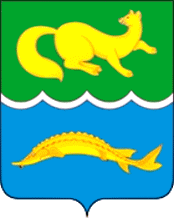 АДМИНИСТРАЦИЯ ВОРОГОВСКОГО СЕЛЬСОВЕТАТУРУХАНСКОГО РАЙОНАКРАСНОЯРСКОГО КРАЯПОСТАНОВЛЕНИЕ"О внесении изменений в постановление администрации Вороговского сельсовета от 13.04.2017 № 20-п " Об утверждении Порядка формирования и ведения Реестра собственности муниципального образования Вороговский сельсовет Туруханского района Красноярского края "В соответствии с приказом Министерства экономического развития Российской Федерации от 30.08.2011 № 424 " об утверждении порядкаведения органами местного самоуправления реестровмуниципального имущества", Уставом Вороговского сельсовета, ПОСТАНОВЛЯЮ:Внести изменения в постановление администрации Вороговского сельсовета от 13.04.2017 № 20-п " Об утверждении Порядка формирования и ведения Реестра собственности муниципального образования Вороговский сельсовет Туруханского района Красноярского края "(далее - постановление):Абзац 2 Пункта 1.2 постановления изложить в следующей редакции:  Находящееся в муниципальной собственности движимое имущество, акции, доли (вклады) в уставном (складочном) капитале хозяйственного общества или товарищества либо иное имущество, не относящееся к недвижимым и движимым вещам, стоимость которого превышает размер, установленный решениями представительных органов соответствующих муниципальных образований, а также особо ценное движимое имущество, закрепленное за автономными и бюджетными муниципальными учреждениями и определенное в соответствии с Федеральным законом от 3 ноября 2006 г. N 174-ФЗ "Об автономных учреждениях", Федеральным законом от 12 января 1996 г. N 7-ФЗ "О некоммерческих организациях"Пункт 2.1.2 постановления изложить в следующей редакции: В раздел 2 включаются сведения о муниципальном движимом и ином имуществе, не относящемся к недвижимым и движимым вещам, в том числе:наименование движимого имущества;сведения о балансовой стоимости движимого имущества и начисленной амортизации (износе);даты возникновения и прекращения права муниципальной собственности на движимое имущество;реквизиты документов - оснований возникновения (прекращения) права муниципальной собственности на движимое имущество;сведения о правообладателе муниципального движимого имущества;сведения об установленных в отношении муниципального движимого имущества ограничениях (обременениях) с указанием основания и даты их возникновения и прекращения.В отношении иного имущества, не относящегося к недвижимым и движимым вещам, в раздел 2 реестра также включаются сведения о:виде и наименовании объекта имущественного права;реквизитах нормативного правового акта, договора или иного документа, на основании которого возникло право на указанное имущество, согласно выписке из соответствующего реестра (Государственный реестр изобретений Российской Федерации, Государственный реестр полезных моделей Российской Федерации, Государственный реестр товарных знаков и знаков обслуживания Российской Федерации и др.) или иному документу, подтверждающему указанные реквизиты, включая наименование документа, его серию и номер, дату выдачи и наименование государственного органа (организации), выдавшего документ.В отношении акций акционерных обществ в раздел 2 реестра также включаются сведения о:наименовании акционерного общества-эмитента, его основном государственном регистрационном номере;количестве акций, выпущенных акционерным обществом (с указанием количества привилегированных акций), и размере доли в уставном капитале, принадлежащей муниципальному образованию, в процентах;номинальной стоимости акций.В отношении долей (вкладов) в уставных (складочных) капиталах хозяйственных обществ и товариществ в раздел 2 реестра также включаются сведения о:наименовании хозяйственного общества, товарищества, его основном государственном регистрационном номере;размере уставного (складочного) капитала хозяйственного общества, товарищества и доли муниципального образования в уставном (складочном) капитале в процентах.2. Постановление вступает в силу с момента официального опубликования в газете «Вороговский Вестник».3. Контроль за исполнением настоящего постановления оставляю за собой.И.о. Главы Вороговского сельсовета                              			              Ефимова Е.П.08.06.2023 г. 	с. Ворогово26 - п